OCUPAÇÃO JOVEM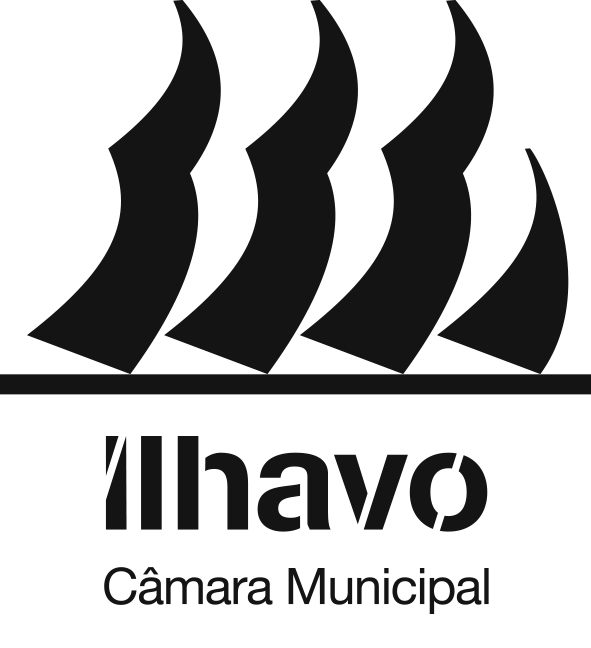 Programa Municipal de Tempos Livres 2024Assinalar com um X o turno a que te candidatas:Assinala por ordem de preferência os projetos a que te candidatas: (1 – primeira opção; 2 – segunda opção; …; 4 – quarta opção)(1) O Projeto realiza-se em todos os turnos à exceção do turno 5 (agosto)(2) O Projeto realiza-se apenas nos turnos 2 (março e abril), 3 (maio e junho), 4 (julho) e 5 (agosto)(3) O Projeto realiza-se apenas nos turnos 2 (março e abril), 3 (maio e junho), 4 (julho) e 5 (agosto) (4) O Projeto realiza-se apenas nos turnos 2 (março e abril), 3 (maio e junho), 4 (julho)(5) O Projeto realiza-se apenas no turno 4 (julho) e turno 5 (agosto)(6) O Projeto realiza-se apenas nos turnos 2 (março e abril), 4 (julho) e 5 (agosto)(7) O Projeto realiza-se em todos os turnos (8) O Projeto realiza-se em todos os turnos Utiliza este espaço para escreveres o que quiseres sobre as tuas experiências nas áreas a que te candidatas.Eu, abaixo assinado, declaro que aceito as condições de participação no Programa Municipal de Tempos Livres promovido pela Câmara Municipal de Ílhavo, como consta das suas Normas de Participação.Declaro ainda que são verdadeiras todas as informações constantes nesta Ficha de Inscrição.Assinatura,__________________________,  Data: __/__/____Eu,	Encarregado(a) de Educação de 	declaro que permito a participação do meu educando no Programa Municipal de Tempos Livres promovido pela Câmara municipal de Ílhavo, como consta das suas Normas de Participação.Assinatura,__________________________,  Data: __/__/____FICHA DE INSCRIÇÃO IDENTIFICAÇÃO Nome: Nome: Nome: Morada: Morada: Morada: Código Postal: Código Postal: Localidade: Data de Nascimento:Data de Nascimento:NIF:E-mail: E-mail: E-mail: Telefone: Telemóvel: Telemóvel: HABILITAÇÕES OCUPAÇÃO És estudante? Sim Não TURNOS Datas-limite de inscriçãoTurnoTurnoCandidatura10 de dezembro de 20231janeiro e fevereiro11 de fevereiro de 20242março e abril14 de abril de 20243maio e junho10 de junho de 20244julho10 de junho de 20245agosto13 de outubro de 20246novembro e dezembroPROJETOSProjetoProjetoOrdem de preferênciaAAnimação de Espaços Lúdicos, Culturais e Educativos (1)BAnimação Cultural para Idosos (2)	CAnimação Cultural para a Infância (3)	DApoio a Atividades Desportivas (4)	EEventos Municipais (5)FFérias Divertidas (6)GLaboratório do Envelhecimento (7)HValorização e Promoção do Património e da Cultura do Mar (8)EXPERIÊNCIAS ANTERIORES NAS ÁREAS A QUE TE CANDIDATASDECLARAÇÃOAUTORIZAÇÃO DO ENCARREGADO DE EDUCAÇÃO (PARA MENORES DE IDADE)